  Powiat Białostocki              SAMODZIELNY PUBLICZNY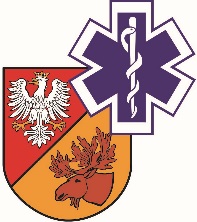                   ZAKŁAD OPIEKI ZDROWOTNEJ W ŁAPACH                  18-100 Łapy, ul. Janusza Korczaka 23                             tel. 85 814 24 38        www.szpitallapy.pl        sekretariat@szpitallapy.pl                                                      NIP: 966-13-19-909			            REGON: 050644804Łapy, 26.10.2021 r.DZP.261.2/ZP/37/2021/TPWszyscy Wykonawcy / Uczestnicy postępowania TREŚĆ PYTAŃ Z UDZIELONYMI ODPOWIEDZIAMIDotyczy postępowania nr ZP/37/2021/TPZamawiający, Samodzielny Publiczny Zakład Opieki Zdrowotnej w Łapach, działając na podstawie
art. 284 ust. 2 ustawy Prawo zamówień publicznych z dnia 11 września 2019 r. w odpowiedzi
na wniosek Wykonawców o wyjaśnienie treści SWZ w postępowaniu pn. „Wykonanie usługi przeglądów technicznych i konserwacji aparatury i sprzętu medycznego SP ZOZ w Łapach - uzupełnienie” (Znak postępowania: ZP/37/2021/TP), przekazuje poniżej treść pytań wraz
z odpowiedziami:Pytanie nr 1 – Dotyczy zapisów SWZ – rozdział 13, pkt. 13.2.dZwracamy się z prośbą o postawienie wymogu przedstawienia certyfikatu w zakresie odbycia szkoleń w zakresie przeglądów sprzętu wyszczególnionego w pakiecie nr 4 będącego przedmiotem niniejszego postępowania, wystawionego przez producenta sprzętu lub autoryzowanego przedstawiciela producenta.Jako autoryzowany przedstawiciel producenta, pragniemy zwrócić uwagę Zamawiającego na kwestie związane z wykonywaniem serwisu przez podmioty nieuprawnione. Podkreślamy, że umożliwienie osobom nieuprawnionym przez Producenta sprzętu medycznego wykonywania przeglądów, napraw oraz wymiany części zamiennych niewiadomego pochodzenia, jednoznacznie wiąże się z nie wypełnieniem przez użytkowaniu Sprzętu zapisów instrukcji jego użytkowania.  Wskazujemy, że niniejsze wymaganie nie narusza zasady równego traktowania, gdyż każdy zainteresowany może odbyć przedmiotowe szkolenie u producenta i uzyskać stosowny certyfikat. W szczególności dotyczy to czynności związanych z fachową instalacją wyrobu, jego okresową konserwacją, okresową lub doraźną, stosownie do potrzeb obsługą serwisową, aktualizacją oprogramowania wyrobu, jeżeli je posiada, także okresowymi lub doraźnymi przeglądami, regulacjami, kalibracjami (ustaleniami zależności pomiarowych), wzorcowniami, weryfikacją lub kontrolą bezpieczeństwa, jeżeli nie mogą one być wykonane przez użytkownika wyrobu we własnym zakresie.Odpowiedź: Zamawiający nie wyraża zgody. Zamawiający pozostawia zapisy Specyfikacji Warunków Zamówienia bez zmian.Pytanie nr 2 – Dotyczy zapisów SWZ – rozdział 16, pkt.16.1Prosimy o dodanie kryterium w rozdziale 16, pkt. 16.1 b) i c) na „W przypadku konieczności przekazania urządzenia do serwisu Wykonawcy, Wykonawca zobowiązuje się na czas usługi w celu przedstawienia kosztorysu naprawy użyczyć Zamawiającemu sprzęt zastępczy o takich samych lub zbliżonych parametrach pracy”.Odpowiedź: Zamawiający nie wyraża zgody. Zamawiający pozostawia zapisy Specyfikacji Warunków Zamówienia bez zmian.Pytanie nr 3 – Dotyczy zapisów SWZ – załącznik 2 – par. 1, pkt. 173Prosimy o dodanie zapisu w par. 1, pkt. 17 „W przypadku braku możliwości przedstawienia kosztorysu naprawy w siedzibie Zamawiającego, Wykonawca zabierze sprzęt do siedziby serwisu w celu przeprowadzenia kalkulacji kosztów. Na czas wykonania usługi Wykonawca użyczy sprzęt zastępczy o takich samych lub zbliżonych parametrach pracy”.Odpowiedź: Zamawiający nie wyraża zgody. Zamawiający pozostawia zapisy Specyfikacji Warunków Zamówienia bez zmian.Pytanie nr 4 – Czy w celu miarkowania kar umownych Zamawiający dokona modyfikacji postanowień projektu przyszłej umowy w zakresie zapisów § 6 ust. 2 i 4 wzoru umowy: 2. W przypadku nienależycie wykonywanych konserwacji, których następstwem będzie niesprawna aparatura, Zamawiający może naliczyć Wykonawcy karę umowną w wysokości 0,5% wartości ryczałtowej wynikającej z formularza asortymentowo-cenowego i odnoszącej się do tej aparatury, za każdy dzień jej niesprawności.4. Za niewykonanie lub nienależyte wykonanie Umowy Wykonawca zapłaci Zamawiającemu 0,5% wartości wynagrodzenia brutto umowy za każdy przypadek niewykonania lub nienależytego wykonania Umowy.Odpowiedź: Zamawiający nie wyraża zgody na modyfikację zapisów. Zapisy Projektowanych Postanowień Umowy pozostają bez zmian.DYREKTORSamodzielnego PublicznegoZakładu Opieki Zdrowotnej w ŁapachUrszula Łapińska 